ΘΕΜΑ: « Προκήρυξη εκδήλωσης ενδιαφέροντος τριήμερης  εκδρομής  στα ΙΩΑΝΝΙΝΑ»Στο πλαίσιο των σχολικών εκπαιδευτικών δραστηριοτήτων το σχολείο μας προγραμματίζει τριήμερη εκδρομή στα ΙΩΑΝΝΙΝΑ των μαθητών της Β΄ Λυκείου στις 15,16,17-12-2021.Στην εκδρομή θα συμμετάσχουν περίπου 47 μαθητές και 3 συνοδοί καθηγητές. Ώρα αναχώρησης 8.00 πμ. στις 15-11-2021 και επιστροφής πριν τις 22.00μμ. στις 17-12-2021.Ως μεταφορικό μέσο θα χρησιμοποιηθεί μισθωμένο τουριστικό λεωφορείο. Το λεωφορείο θα πρέπει να πληροί όλους τους προβλεπόμενους από το νόμο όρους και προϋποθέσεις, με άδεια κυκλοφορίας μετά το 2000.Κατά τη διάρκεια της εκδρομής θα γίνουν μετακινήσεις μέσα στην πόλη των Ιωαννίνων. Το πρακτορείο ταξιδίων που θα υποβάλει οικονομική προσφορά, αναλαμβάνει την υποχρεωτική ασφάλιση ευθύνης, καθώς και την ασφάλιση για την κάλυψη των εξόδων σε περίπτωση ατυχήματος ή ασθένειας.Καλούνται τα ενδιαφερόμενα πρακτορεία ταξιδίων να υποβάλλουν στο σχολείο κλειστή προσφορά από την Τετάρτη 8-12-2021 έως και την Δευτέρα 13-12-2021 και ώρα 9.00  όπου θα αναγράφεται η συνολική τιμή ανά μαθητή. Μαζί με την προσφορά θα κατατίθεται και υπεύθυνη δήλωση ότι διαθέτει το ειδικό σήμα λειτουργίας, το οποίο βρίσκεται σε ισχύ.                   Η Διευθύντρια   Δρ  Βάσσα Παρασκευά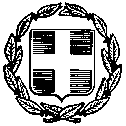 ΕΛΛΗΝΙΚΗ ΔΗΜΟΚΡΑΤΙΑΥΠΟΥΡΓΕΙΟ ΠΑΙΔΕΙΑΣ  ΚΑΙ ΘΡΗΣΚΕΥΜΑΤΩΝΠΕΡΙΦΕΡΕΙΑΚΗ Δ/ΝΣΗ Α ΄/ΘΜΙΑΣ ΚΑΙ Β’/ΘΜΙΑΣ     ΕΚΠ/ΣΗΣ ΘΕΣΣΑΛΙΑΣ1ο ΠΕΙΡΑΜΑΤΙΚΟ ΓΕΝΙΚΟ ΛΥΚΕΙΟ ΝΕΑΣ ΙΩΝΙΑΣΤαχ. Δ/νση:  Φυτόκου & Καθ. Π. Βουτσά 1Ταχ. Κωδ: 38446Πληροφορίες: Δρ  Παρασκευά Βάσσα            Τηλ: 2421060700Φαξ: 2421060740Email:1lykniom@sch.grΗμερομηνία:  8/12/2021Αρ. Πρωτ: 917